国防小卫士军事夏令营之木兰从军10天营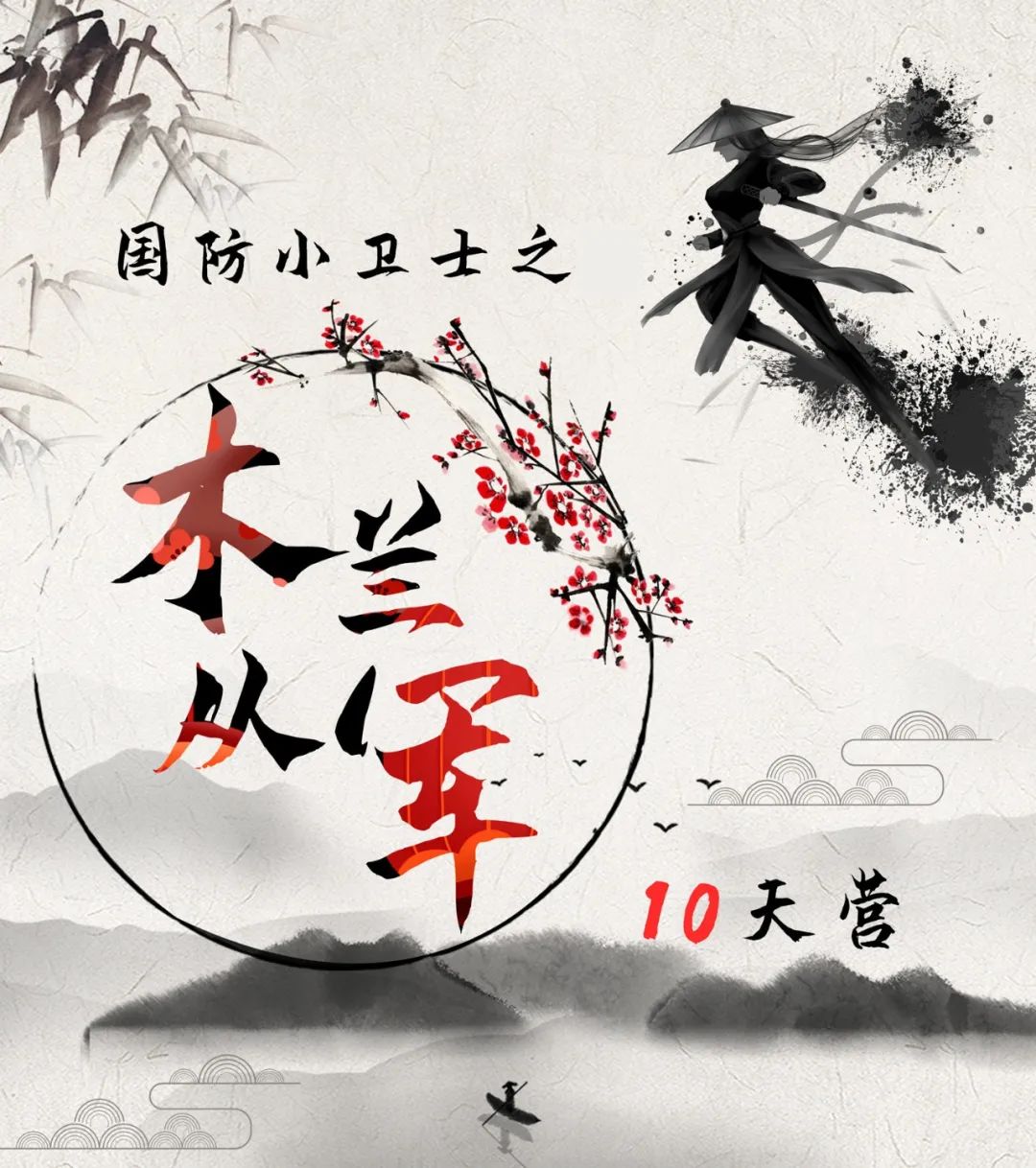 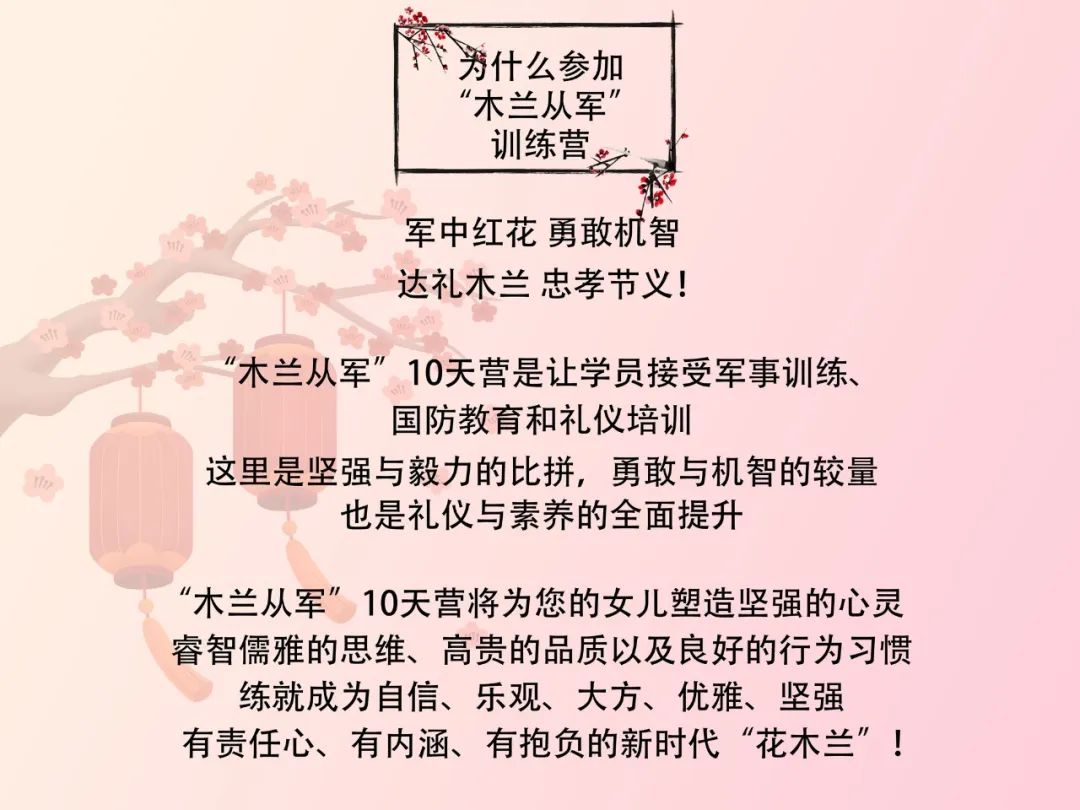 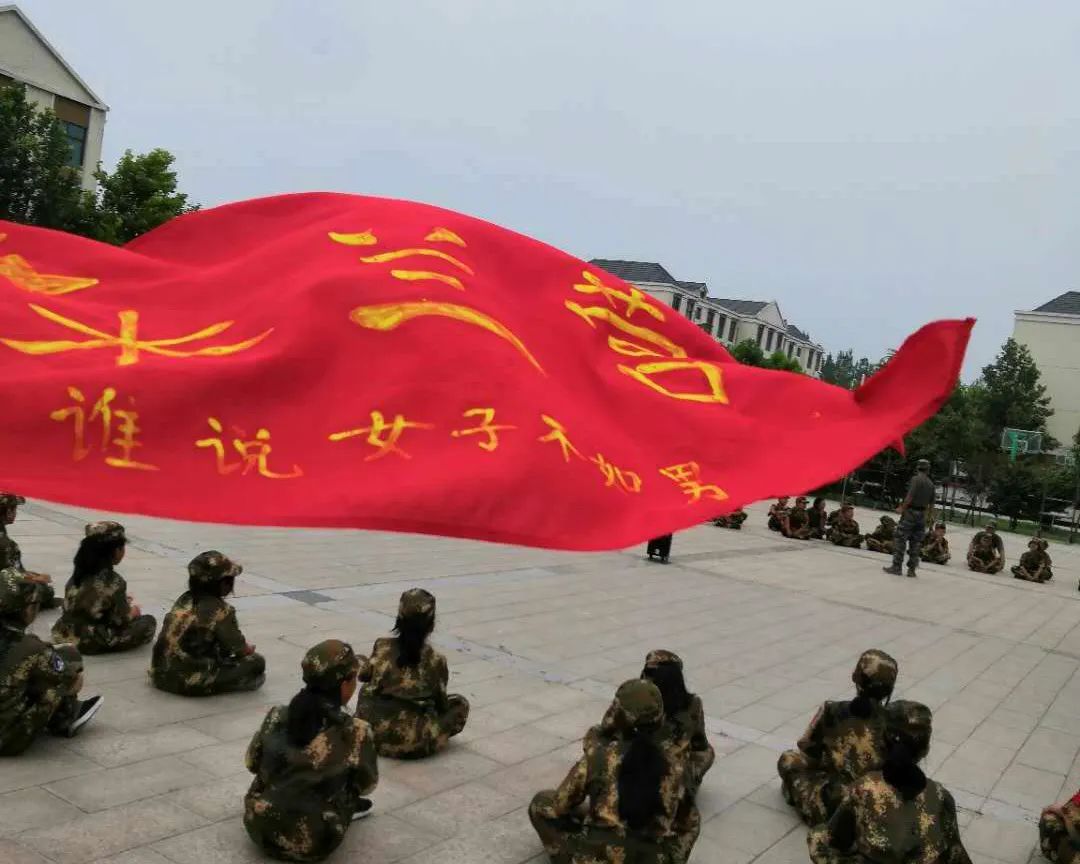 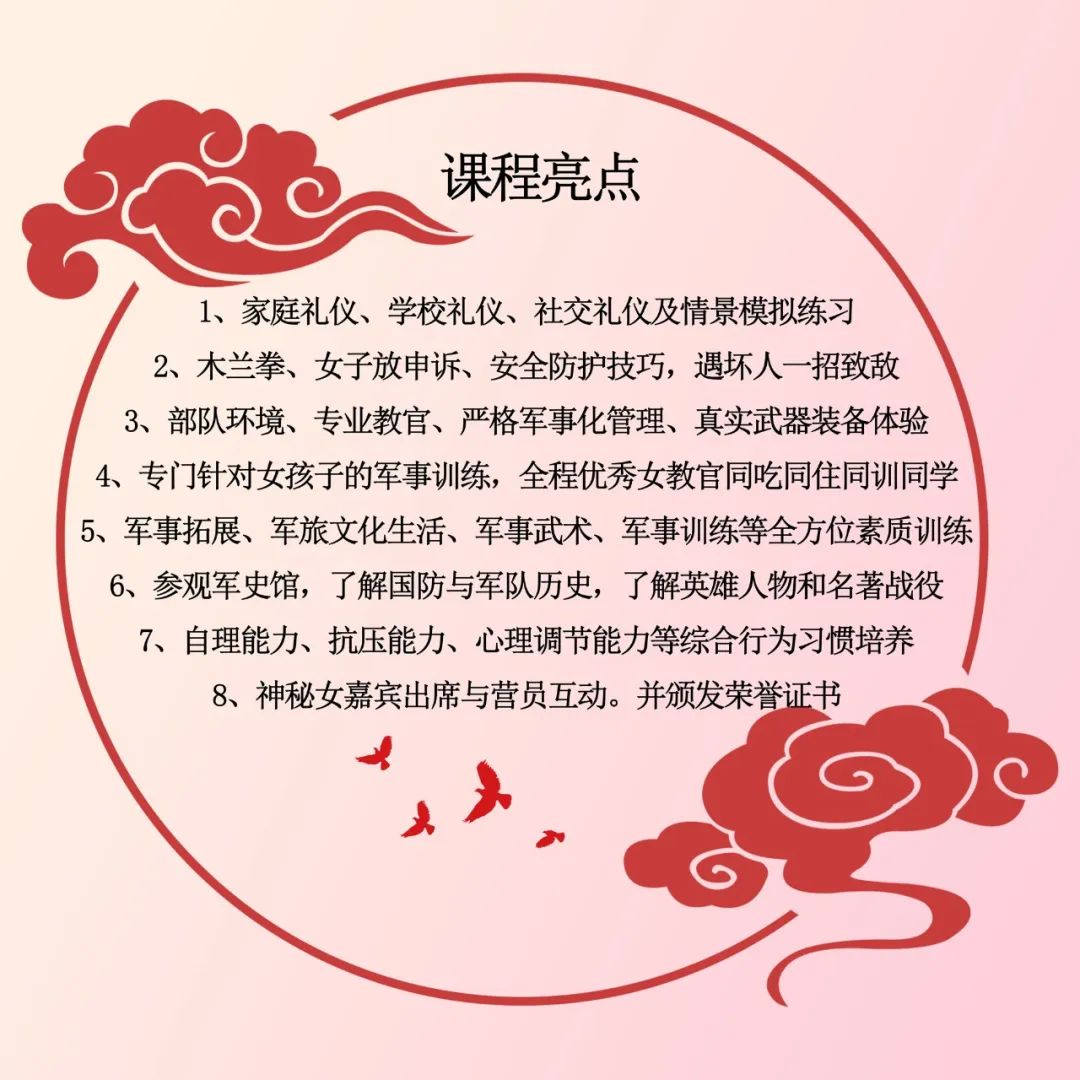 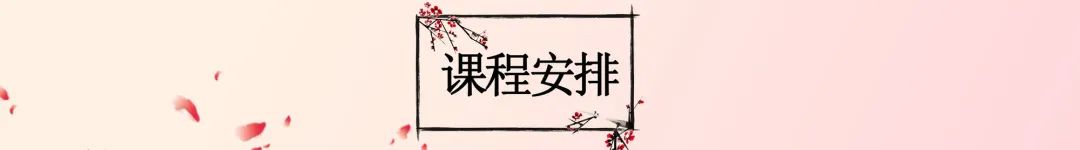 第一天上午：军营报道：班级组建、自我介绍、融入团队军营制度学习：餐前文化学习、三大纪律八项注意下午：开营仪式：连队授旗、集体宣誓军事训练：军姿、稍息立下、跨立与立正木兰精神：朗诵并学习《木兰辞》内务训练：叠方块被、物品摆放与整理晚上：军事歌曲：《强军战歌》《军中姐妹》感受分享：军营第一天目的与意义：1、熟悉营地，了解环境，入营宣誓、互相认识；2、建立团队归属感，加强彼此了解，增进学员感情3、了解木兰故事，学习“木兰辞”第二天上午：军事训练：蹲下起立、敬礼礼毕、三面看齐趣味游戏：激情节拍木兰精神：花木兰的故事学习与分享下午：军事训练：停止间转法、齐步行进与立定军事拓展：众志成城特色科目：木兰拳（一）晚上：集体大活动：兔子舞目的与意义：1、女子木兰，内务标兵2、军事拓展，沟通与协作，传递信任与感情3、传承中华武术4、集体娱乐增加团队精神第三天上午：特色科目：木兰拳（二）军事拓展：不倒的森林军事武器：手榴弹讲解示范与投掷训练下午：特色科目：木兰拳（三）防狼演习：常用防范技巧与自我防卫军事拓展：爱的魔力转圈圈晚上：军事手工：玩转橡皮泥、创意剪纸演说训练：《我心中的木兰》目的与意义：1、军事训练，武器体验，拳术格斗，巾帼不让须眉2、安全防范、自我防卫3、军事手工，别出心裁4、激情演说，木兰精神第四天上午：军事武器：95式狙击步枪学习操作、持枪战术特色项目：女子特战刀（一）行为养成：非礼勿言，非礼勿动下午：军事训练：三声三相军事课堂：中国女兵，永不言败礼节训练：站仪、坐仪、行仪、蹲仪等基础礼仪训练注目礼、鞠躬礼、握手礼、揖礼、拜礼等晚上：趣味游戏：大网捕鱼协调训练：杯子舞文明讨论：谈谈身边的不文明礼仪行为目的与意义：1、特战女兵、军中豪杰2、礼节训练，文明礼仪，优良作风，军中绿花3、枪林弹雨，战场模拟第五天上午：特色项目：女子特战刀（二）军事战术：匍匐前进，运动步伐，交叉掩护军事拓展：动力圈下午：红色传承：抗美援朝老兵英雄事迹报告会女子防身术：一招制敌军事拓展：无敌风火轮晚上：拉歌比赛，《受阅女兵炼成记》目的与意义：1、单兵战术，铿锵玫瑰2、一招制敌、自我防卫3、军旅文化，融入内心4、团队拓展，协作配合第六天上午：特色科目：女子特战刀（三）军事拓展：能量传输，驿站传书情商训练：自我意识、控制情绪、认知他人情绪下午：体验冬奥：旱地冰球体验安全防范：防范生人、正确报警、巧留踪迹军事对抗: 真人CS（丛林战、巷战、霹雳行动等）晚上：演说训练：我爱我的祖国女中豪杰：抗战女英雄刘胡兰、赵一曼目的与意义：1、励志课堂，培养正确的价值观和强烈的自信心2、体验冬奥、传承中华3、军事对抗，是个人素质与团队配合的双重较量4、抗战英雄，英勇不屈，忠贞不二，舍身就义第七天上午：安全教育：灭火训练、消防演练等 军事训练: 战术手语与地形测绘特色科目：女子养成方队（一）下午：军事武器：高炮讲解与操作军事拓展：拔河比赛战场救护：战地救护、心肺复苏晚上：金龙拍拍操 ，文艺晚会目的与意义：1、安全防护，自我保护2、中国女兵、英姿飒爽3、机枪高炮、体验武器4、文艺晚会，寓教与乐第八天上午：军事特色：女子养成防队（二）时间管理：军人的一分钟军事拓展：搭建帐篷下午：军事拓展：运送物资军事特色：女子养成方队（三）晚上：心理游戏：沙盘游戏、绘画疗法军事手工：军事武器拼装目的与意义：1、时间管理，争分夺秒2、争做新时代独立勇敢、敢于担当的花木兰3、心理游戏，锻炼反应能力与逻辑思维能力第九天上午：军事拓展：雷区取水、珠行万里军事特色：女子养成方队（四）下午：考核演练：军事汇演彩排，礼仪考核爱国教育：俄乌战争带来的启示个人卫生：营区大扫除晚上：歌咏比赛，给父母的一封信目的与意义：1、团队协作、挑战自我2、长征精神，生生不息3、真情流露、感恩父母第十天上午：军事汇报表演：阅兵仪式、颁奖仪式（木兰勋章）亲子活动：两人三足、动力圈感恩教育：坎坷人生路国防教育：参观河南省军史，合影留念，送别战友目的与意义：1、汇报表演，精彩绝伦2、亲子活动，亲情倍增3、铭记历史，缅怀先烈4、送别战友，难忘军营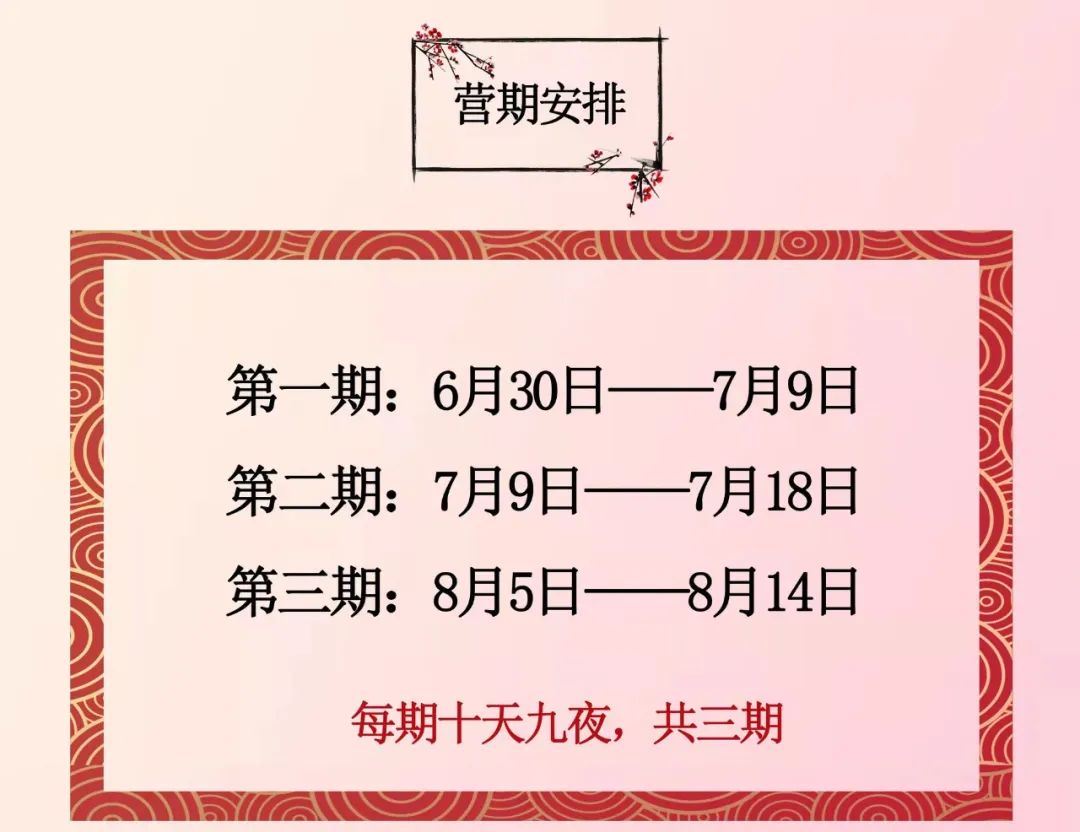 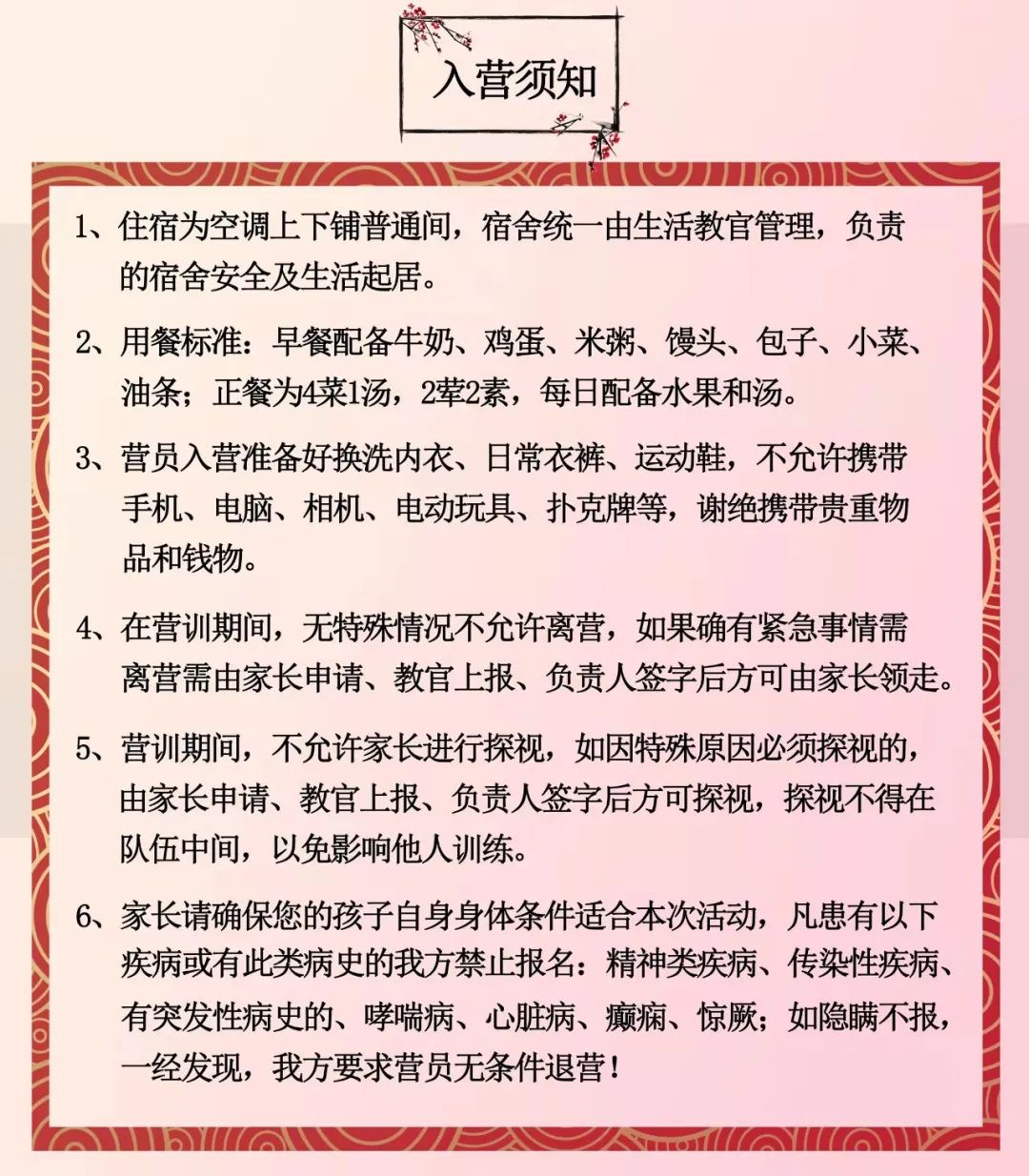 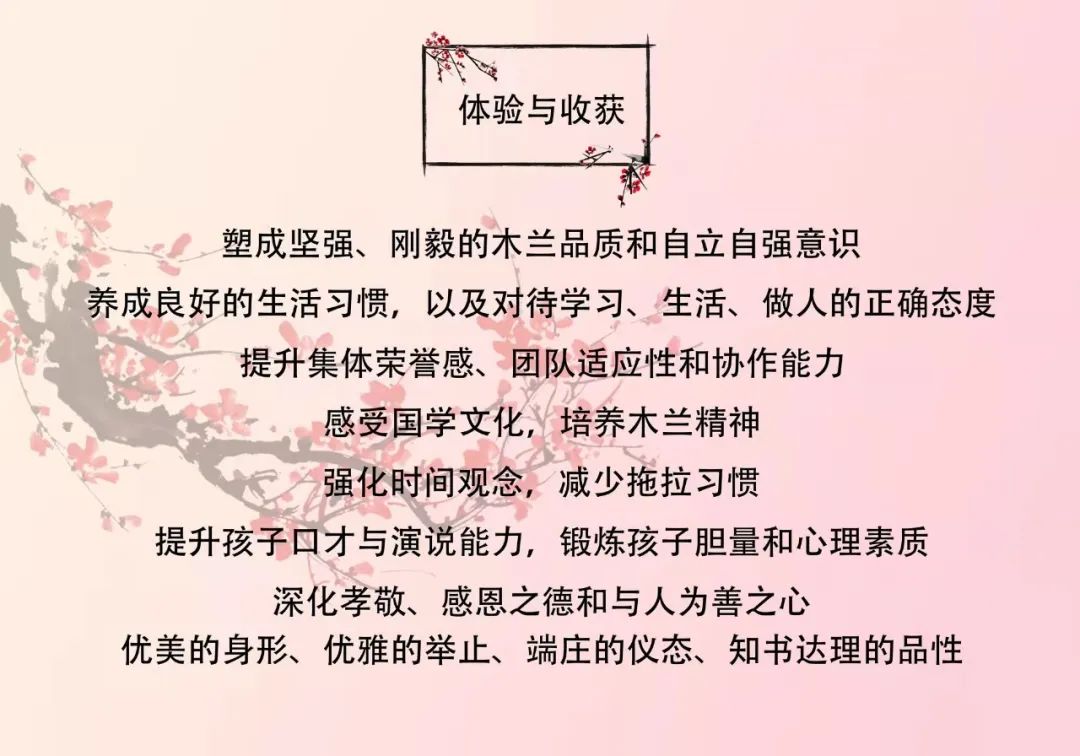 